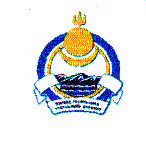 Совет депутатов муниципального образования сельское поселение «Иволгинское»Иволгинского района Республики Бурятия671050, Республика Бурятия, Иволгинский район, с. Иволгинск ул.Ленина, 23Тел. 8(30140)21671 факс 8(30140)21210РЕШЕНИЕ от «26» марта  2013 г.        	         №182 «О внесении изменений в решение Совета депутатов № 65 от 20 декабря 2006 г.»В связи с изменением законодательства и в целях приведения решения Совета депутатов № 65 от 20 декабря 2006 г. в соответствие с действующим законодательством Совет депутатов сельского поселенияРЕШАЕТ:Решение Совета депутатов от 28 ноября 2008 г. № 8, в связи с принятием данного решения  считать утратившим силу.В ч.1 решения слова «дифференцированную расчетную» исключить.Дополнить решение № 65 от частью 1.1. следующего содержания: «Утвердить учетную норму площади жилого помещения, необходимую для определения уровня обеспеченности малоимущих граждан общей площадью жилого помещения, в качестве нуждающихся в жилых помещениях в размере 11 кв.м. общей площади занимаемого жилого помещения на одного человека».Настоящее решение обнародовать путем размещения на информационных стендах администрации сельского поселения, предприятиях, организациях и опубликовать на официальном сайте.Глава муниципального образования сельское поселение «Иволгинское»                          			В.Ц. Очиров